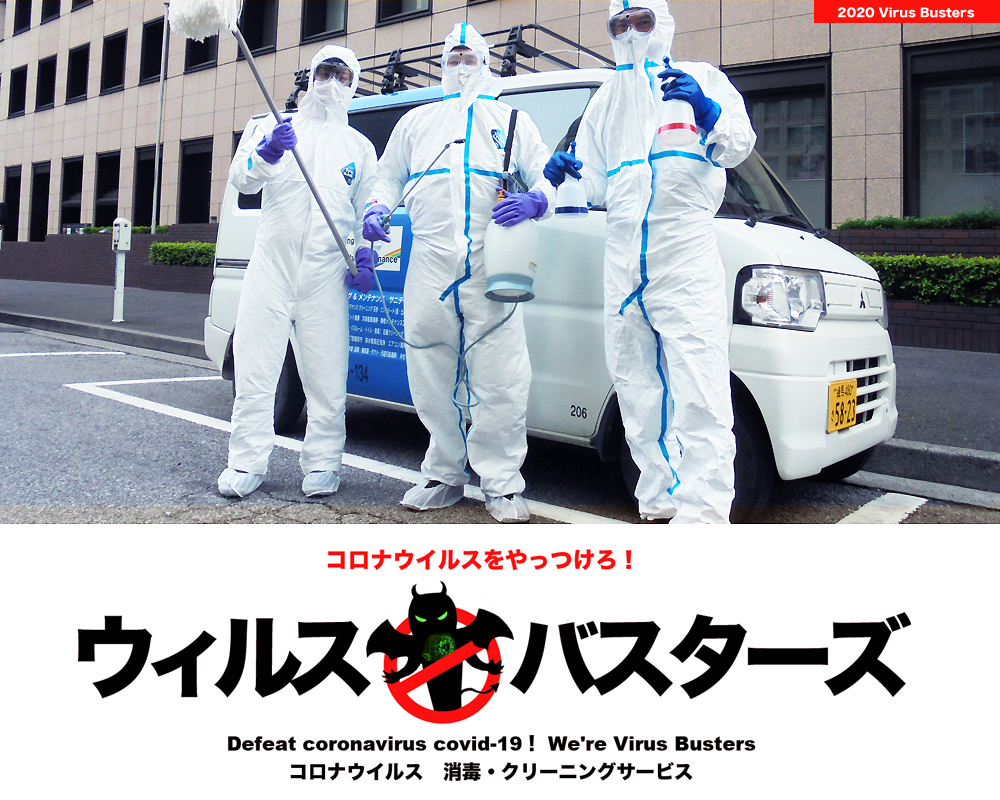 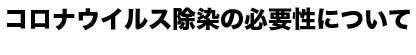 





　会社、ホテル、ご自宅など、徹底したウィルスの除菌クリーニングを致します。
ノロウイルスの除菌消毒作業の実績、ハウスクリーニングの知識や経験に基づき
新型コロナウイルス感染症に関する除菌・消毒作業をご提供致します。 








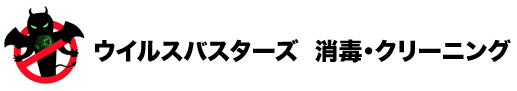 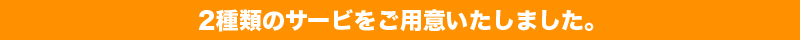 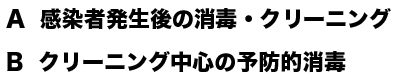 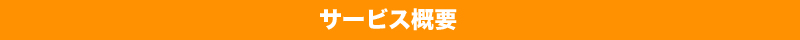 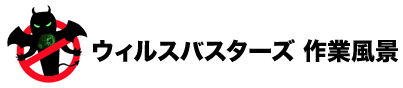 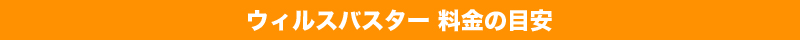 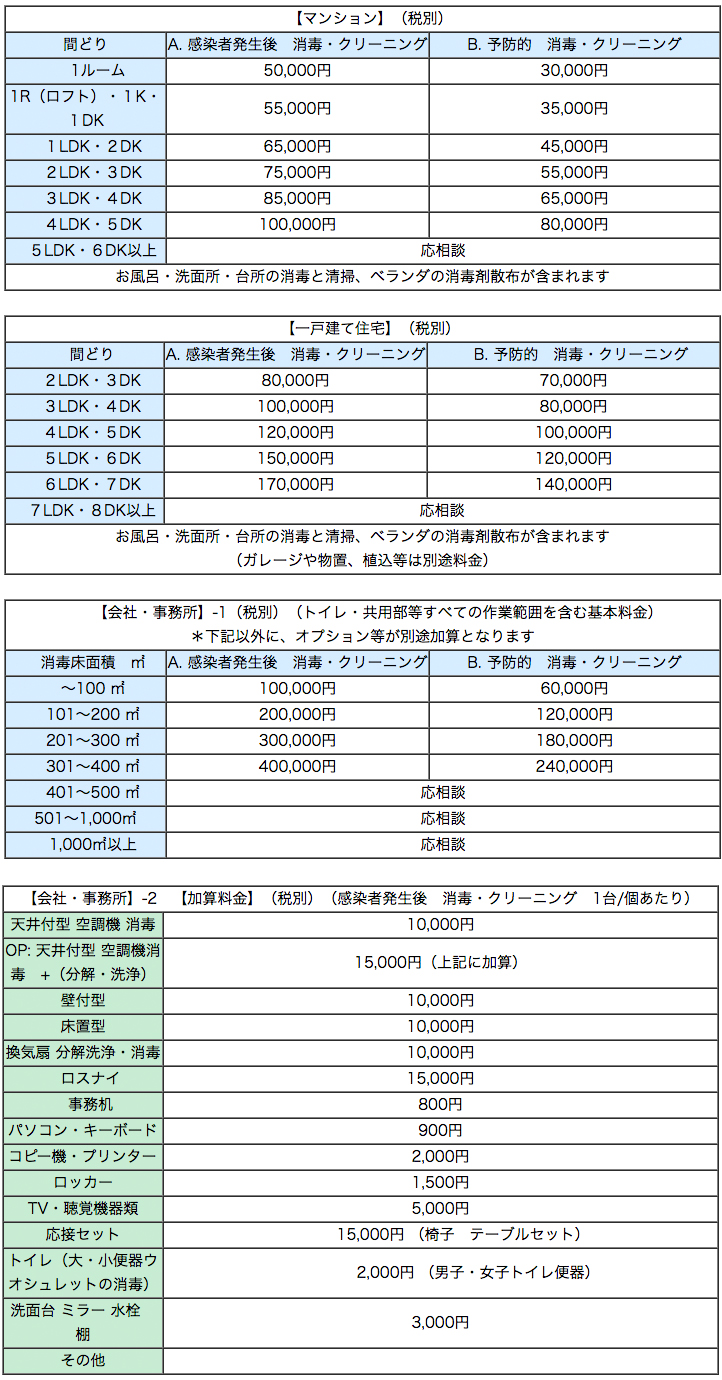 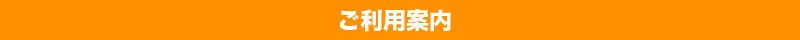 

HOME　||　施設管理部門　||　人材派遣部門　||　会社概要　||　協力業者募集　||　求人情報　||　お問い合せ